Colegio Emilia Riquelme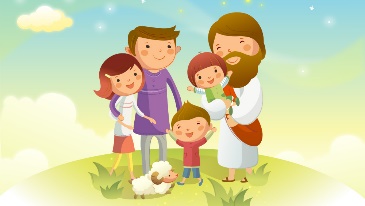 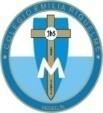 Tecnología e informáticaGrado: 6Gracias por su apoyo.Un saludo enorme y Dios los guarde. (Los correos por si se presentan inquietudes). Correo: protecnologia11@gmail.com.Fecha 01 de JUNIO 2020Esta clase será virtual por zoom a las 8:00 AM. Más adelante les comparto el enlace.NOTA: BIMESTRAL PRÓXIMO 08 DE JUNIOSALUDO: TARJETA.Tema: PREGUNTAS TEMAS ABORDADOS.Para esta actividad se hará explicación por zoom.Debes tener la información de las otras guías.Recuerda: (copiar en el cuaderno) TENER A LA MANO CUADERNO Y CARTUCHERA. disposicion y concentracion. 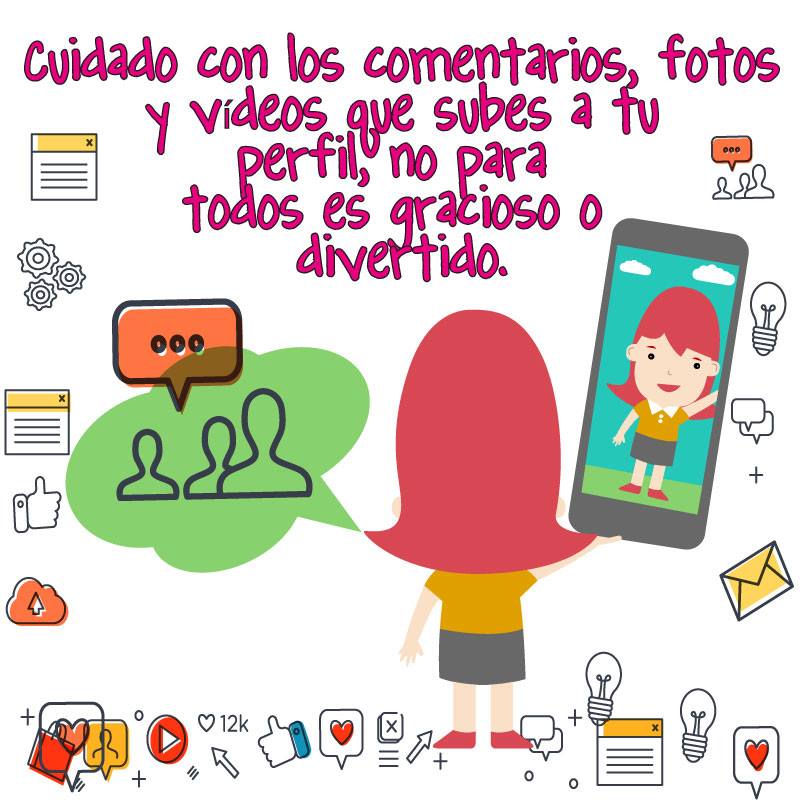 Fecha 03 JUNIO 2020Tema: CREAR CLASSROOM.Por el grupo de WhatsApp se compartirá el código, el día miércoles. Debes ingresar a tu correo y escribir el código para estar en nuestro classroom del grado sexto.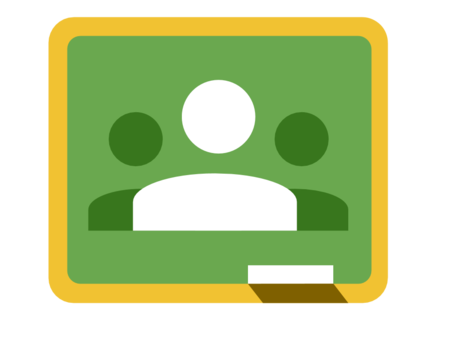 